ПРИМЕЧАНИЯ ПО ЗАПОЛНЕНИЮВсе поля бланка являются обязательными и подлежат заполнению. Поля бланка, отмеченные звездочкой (*), должны быть заполнены, если применимо или доступно. Все белые пространства должны быть заполнены прописными буквами и темными чернилами.  Бланки не должны содержать зачеркиваний, перезаписанных слов или иных исправлений.Разделы, обозначенные «для официального пользования», не заполняются.Персональный идентификационный номер (например, персональный налоговый номер, номер социального страхования или аналогичный уникальный персональный идентификационный номер), адрес, почтовый индекс, номер телефона и адрес электронной почты указываются, если применимо. Если не применимо, укажите «Н/П».Идентификационный номер плательщика налога на добавленную стоимость (НДС) и номер регистрации и идентификации хозяйствующего субъекта (номер EORI – уникальный номер, действующий в ЕС и присваиваемый таможенным органом в государстве-члене ЕС хозяйствующим субъектам, принимающим участие в таможенной деятельности) заполняется при наличии. Если он отсутствует, укажите «Н/Д».Если информация является неизвестной декларанту, укажите «неизвестно».Бланк заполняется на одном из официальных языков ЕС, принятых компетентными органами государства-члена ЕС, где предъявляется декларация.Раздел 1. Въезд в ЕС или выезд из ЕСОтметьте соответствующую ячейку, чтобы обозначить, что наличные денежные средства ввозятся в ЕС или вывозятся из него. Раздел 2. Данные о декларантеПерсональные данные декларанта следует внести в данный раздел в соответствии с его документом, удостоверяющим личность. Если декларант не правоспособен подписывать декларацию о раскрытии информации, декларацию о раскрытии информации подает законный представитель декларанта. Раздел 3. Данные о наличных денежных средствах В данном разделе следует указать общую сумму наличных денежных средств, в отношении которых запрашивается раскрытие информации. Термин «наличные денежные средства» определен в разделе «Общая информация».  Необходимо заполнить хотя бы один из вариантов [(i) валютные средства; (ii) оборотные платежные инструменты на предъявителя или (iii) товар, используемый как высоколиквидное средство сбережения].  Если не хватит места в бланке декларации о раскрытии информации, следует использовать дополнительные листы для предоставления данных о наличных денежных средствах. Вся предоставленная информация представляет собой единую декларацию о раскрытии информации, и все дополнительные листы должны быть пронумерованы и подписаны.Раздел 4. Отношение к несопровождаемым наличным денежным средствамОтметьте соответствующие ячейки, чтобы определить статус декларанта и его отношение к наличным денежным средствам. Допускается несколько вариантов. Раздел 5. Отправитель наличных денежных средствИнформацию об отправителе наличных денежных средств следует включить в данный раздел, если декларант не является отправителем наличных денежных средств.  Отметьте ячейку, чтобы указать, является ли отправитель физическим или юридическим лицом. Необходимо внести информацию об отправителе в подраздел 5.A (для физического лица) или подраздел 5.В (для юридического лица).  Если отправитель – физическое лицо, персональные данные следует указать в соответствии с документом, удостоверяющим личность.Раздел 6. Получатель или предполагаемый получатель наличных денежных средствТолько один получательЕсли декларант не является единственным получателем наличных денежных средств, информация о получателе или предполагаемом получателе вносится в данный раздел.Отметьте соответствующую ячейку, чтобы указать, имеется ли единственный получатель наличных денежных средств и является ли он физическим или юридическим лицом. Необходимо внести информацию о единственном получателе в подраздел 6.A (для физического лица) или подраздел 6.В (для юридического лица).  Если получатель или предполагаемый получатель – физическое лицо, персональные данные следует указать в соответствии с документом, удостоверяющим личность.Несколько получателей или предполагаемых получателей несколькоЕсли получателей или предполагаемых получателей несколько, общее количество получателей или предполагаемых получателей следует указать в соответствующей ячейке. По каждому дополнительному получателю или предполагаемому получателю необходимо заполнить отдельные дополнительные листы, указав их данные, сумму наличных денежных средств, подлежащих получению, и их предполагаемое использование.  Вся предоставленная информация представляет собой единую декларацию о раскрытии информации, и все дополнительные листы должны быть пронумерованы и подписаны. Раздел 7. Собственник наличных денежных средствТолько один собственникЕсли единственный собственник не является отправителем или единственным получателем наличных денежных средств, данные о единственном собственнике следует внести в данный раздел.Отметьте соответствующую ячейку, чтобы указать, имеется ли единственный собственник наличных денежных средств и является ли единственный собственник физическим или юридическим лицом. Необходимо внести данные о единственном собственнике в подраздел 7.A (для физического лица) или подраздел 7.В (для юридического лица). Если собственник – физическое лицо, персональные данные следует указать в соответствии с документом, удостоверяющим личность.Несколько собственниковЕсли собственников несколько, общее количество собственников следует указать в соответствующей ячейке. По каждому дополнительному собственнику необходимо заполнить отдельные дополнительные листы, указав их данные, сумму принадлежащих им наличных денежных средств, их экономический источник и предполагаемое использование.  Вся предоставленная информация представляет собой единую декларацию о раскрытии информации, и все дополнительные листы должны быть пронумерованы и подписаны. Раздел 8. Экономический источник и предполагаемое использование наличных денежных средств Подраздел 8.A подлежит заполнению при наличии единственного собственника для обозначения соответствующего экономического источника.Подраздел 8.B подлежит заполнению при наличии единственного получателя для обозначения предполагаемого использования наличных денежных средств. В каждом подразделе можно выбрать несколько вариантов. Если ни один вариант не подходит, отметьте ячейку «иное» и предоставьте данные. Если собственников или получателей (или предполагаемых получателей) несколько, необходимо указать информацию об экономическом источнике и предполагаемом использовании наличных денежных средств собственниками и/или получателями (или предполагаемыми получателями) на дополнительных листах, как указано выше. В таком случае отметьте ячейку «иное» и укажите «дополнительные листы».Раздел 9. подпись Укажите дату, место, ФИО и подпишите декларацию о раскрытии информации.  Укажите общее количество использованных дополнительных листов. Если вы не использовали ни одного листа, укажите 0 (ноль). Декларант может отметить соответствующую ячейку, чтобы запросить удостоверенную копию декларации о раскрытии информации.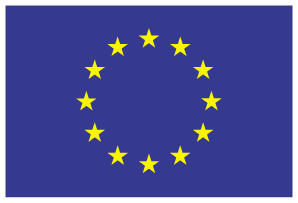 ДЕКЛАРАЦИЯ О РАСКРЫТИИ ИНФОРМАЦИИ О НАЛИЧНЫХ ДЕНЕЖНЫХ СРЕДСТВАХСтатья 4 Регламента (ЕС) 2018/1672 ДЕКЛАРАЦИЯ О РАСКРЫТИИ ИНФОРМАЦИИ О НАЛИЧНЫХ ДЕНЕЖНЫХ СРЕДСТВАХСтатья 4 Регламента (ЕС) 2018/1672 ДЕКЛАРАЦИЯ О РАСКРЫТИИ ИНФОРМАЦИИ О НАЛИЧНЫХ ДЕНЕЖНЫХ СРЕДСТВАХСтатья 4 Регламента (ЕС) 2018/1672 Для официального пользованияСправочный номер1. Наличные денежные средства ввозятся в Европейский Cоюз (ЕС)            вывозятся из ЕС    2. Данные о декларанте 2. Данные о декларанте 2. Данные о декларанте 2. Данные о декларанте 2. Данные о декларанте 2. Данные о декларанте 2. Данные о декларанте 2. Данные о декларанте 2. Данные о декларанте 2. Данные о декларанте Имя (имена) ГражданствоФамилия (-и) Персональный идентификационный номер*Персональный идентификационный номер*Пол мужской            женский            другой мужской            женский            другой мужской            женский            другой мужской            женский            другойАдрес Улица *и номер дома*улицаулицаулицаномер домаДата рожденияДД     ММ      ГГГГДД     ММ      ГГГГДД     ММ      ГГГГДД     ММ      ГГГГГородМесто рождения городгородстрана страна Почтовый индекс*Документ, удостоверяющий личностьпаспорт ☐удостоверение личности                                     ☐удостоверение личности                                     ☐иное (укажите) ___________________Страна Номер документа, удостоверяющего личностьНомер телефона*Страна выдачиАдрес электронной почты*Дата выдачиДД     ММ      ГГГГДД     ММ      ГГГГДД     ММ      ГГГГДД     ММ      ГГГГ3. Данные о наличных денежных средствах3. Данные о наличных денежных средствах3. Данные о наличных денежных средствах3. Данные о наличных денежных средствах3. Данные о наличных денежных средствах3. Данные о наличных денежных средствахВалюта(банкноты и монеты) ЗначениеЗначениеВалютаЗначениеВалютаВалюта(банкноты и монеты) 1)1)3)Валюта(банкноты и монеты) 2)2)4)Оборотные платежные инструменты на предъявителя Тип оборотного платежного инструмента на предъявителяТип оборотного платежного инструмента на предъявителяТип оборотного платежного инструмента на предъявителя ЗначениеВалютаОборотные платежные инструменты на предъявителя Товар, используемый как высоколиквидное средство сбережения  (например, золото)ТипКоличествоОбщая масса (в граммах)ЗначениеВалютаТовар, используемый как высоколиквидное средство сбережения  (например, золото)4. Отношение к несопровождаемым наличным денежным средствам (возможно несколько вариантов)4. Отношение к несопровождаемым наличным денежным средствам (возможно несколько вариантов)4. Отношение к несопровождаемым наличным денежным средствам (возможно несколько вариантов)Вы являетесь отправителем? Да  Пропустите раздел 5Вы являетесь единственным получателем? Да  Пропустите раздел 6Вы являетесь единственным собственником? Да  Пропустите раздел 7Вы являетесь представителем отправителя? Да  Заполните все разделыВы являетесь представителем получателя? Да  Заполните все разделы5. Отправитель наличных денежных средств 5. Отправитель наличных денежных средств 5. Отправитель наличных денежных средств 5. Отправитель наличных денежных средств 5. Отправитель наличных денежных средств 5. Отправитель наличных денежных средств 5. Отправитель наличных денежных средств 5. Отправитель наличных денежных средств 5. Отправитель наличных денежных средств 5. Отправитель наличных денежных средств 5. Отправитель наличных денежных средств 5. Отправитель наличных денежных средств Отправитель: Физическое лицо  Заполните подраздел 5.A Физическое лицо  Заполните подраздел 5.A Физическое лицо  Заполните подраздел 5.A Физическое лицо  Заполните подраздел 5.A Физическое лицо  Заполните подраздел 5.A Физическое лицо  Заполните подраздел 5.A Физическое лицо  Заполните подраздел 5.A☐ Юридическое лицо  Заполните подраздел 5.B☐ Юридическое лицо  Заполните подраздел 5.B☐ Юридическое лицо  Заполните подраздел 5.B☐ Юридическое лицо  Заполните подраздел 5.B5.A. Отправитель – физическое лицо 5.A. Отправитель – физическое лицо 5.A. Отправитель – физическое лицо 5.A. Отправитель – физическое лицо 5.A. Отправитель – физическое лицо 5.A. Отправитель – физическое лицо 5.A. Отправитель – физическое лицо 5.A. Отправитель – физическое лицо 5.B. Отправитель – юридическое лицо5.B. Отправитель – юридическое лицо5.B. Отправитель – юридическое лицо5.B. Отправитель – юридическое лицоИмя (имена) Имя (имена) НаименованиеФамилия (-и) Фамилия (-и) Регистрационный номерПолПол мужской             женский            другой мужской             женский            другой мужской             женский            другой мужской             женский            другой мужской             женский            другой мужской             женский            другойНаименование реестраДата рожденияДата рожденияДД     ММ      ГГГГДД     ММ      ГГГГДД     ММ      ГГГГДД     ММ      ГГГГДД     ММ      ГГГГДД     ММ      ГГГГСтрана регистрацииМесто рожденияМесто рождениягородгородгородстрана страна страна Идентификационный номер плательщика НДСИдентификационный номер плательщика НДСДокумент, удостоверяющий личностьДокумент, удостоверяющий личностьпаспорт паспорт ☐удостоверение личности                                     ☐удостоверение личности                                     ☐иной (укажите) ______________☐иной (укажите) ______________Номер регистрации и идентификации хозяйствующего субъекта (EORI)*Номер регистрации и идентификации хозяйствующего субъекта (EORI)*Номер документа, удостоверяющего личностьНомер документа, удостоверяющего личностьАдрес Улица* и номер дома*улицаулицаномер домаСтрана выдачиСтрана выдачиГородДата выдачиДата выдачиДД     ММ      ГГГГДД     ММ      ГГГГДД     ММ      ГГГГДД     ММ      ГГГГДД     ММ      ГГГГДД     ММ      ГГГГПочтовый индекс*ГражданствоГражданствоСтранаПерсональный идентификационный номер*Персональный идентификационный номер*Персональный идентификационный номер*Номер телефона*Адрес Улица* и номер дома*Адрес Улица* и номер дома*улицаулицаулицаулицаулицаномер домаАдрес электронной почты*ГородГородПочтовый индекс*Почтовый индекс*Страна Страна Номер телефона*Номер телефона*Адрес электронной почты*Адрес электронной почты*6. Получатель или предполагаемый получатель наличных денежных средств6. Получатель или предполагаемый получатель наличных денежных средств6. Получатель или предполагаемый получатель наличных денежных средств6. Получатель или предполагаемый получатель наличных денежных средств6. Получатель или предполагаемый получатель наличных денежных средств6. Получатель или предполагаемый получатель наличных денежных средств6. Получатель или предполагаемый получатель наличных денежных средств6. Получатель или предполагаемый получатель наличных денежных средств6. Получатель или предполагаемый получатель наличных денежных средств6. Получатель или предполагаемый получатель наличных денежных средств6. Получатель или предполагаемый получатель наличных денежных средств6. Получатель или предполагаемый получатель наличных денежных средств6. Получатель или предполагаемый получатель наличных денежных средствИмеется ли единственный получатель? ☐ Да, единственный получатель – физическое лицо☐ Да, единственный получатель – физическое лицо☐ Да, единственный получатель – физическое лицо☐ Да, единственный получатель – физическое лицо☐ Да, единственный получатель – физическое лицо☐ Да, единственный получатель – физическое лицо☐ Да, единственный получатель – физическое лицо Заполните подраздел 6.A Заполните подраздел 6.A Заполните подраздел 6.A Заполните подраздел 6.A Заполните подраздел 6.AИмеется ли единственный получатель? ☐ Да, единственный получатель – юридическое лицо☐ Да, единственный получатель – юридическое лицо☐ Да, единственный получатель – юридическое лицо☐ Да, единственный получатель – юридическое лицо☐ Да, единственный получатель – юридическое лицо☐ Да, единственный получатель – юридическое лицо☐ Да, единственный получатель – юридическое лицо Заполните подраздел 6.B         Заполните подраздел 6.B         Заполните подраздел 6.B         Заполните подраздел 6.B         Заполните подраздел 6.B        Имеется ли единственный получатель? ☐ Нет, получателей или предполагаемых получателей несколько☐ Нет, получателей или предполагаемых получателей несколько☐ Нет, получателей или предполагаемых получателей несколько☐ Нет, получателей или предполагаемых получателей несколько☐ Нет, получателей или предполагаемых получателей несколько☐ Нет, получателей или предполагаемых получателей несколько☐ Нет, получателей или предполагаемых получателей несколько Укажите общее количество получателей (или предполагаемых получателей) и используйте дополнительные листы для внесения их данных  Укажите общее количество получателей (или предполагаемых получателей) и используйте дополнительные листы для внесения их данных  Укажите общее количество получателей (или предполагаемых получателей) и используйте дополнительные листы для внесения их данных Общее количество получателей (или предполагаемых получателей)6.A. Единственный получатель – физическое лицо6.A. Единственный получатель – физическое лицо6.A. Единственный получатель – физическое лицо6.A. Единственный получатель – физическое лицо6.A. Единственный получатель – физическое лицо6.A. Единственный получатель – физическое лицо6.A. Единственный получатель – физическое лицо6.B. Единственный получатель – юридическое лицо6.B. Единственный получатель – юридическое лицо6.B. Единственный получатель – юридическое лицо6.B. Единственный получатель – юридическое лицо6.B. Единственный получатель – юридическое лицо6.B. Единственный получатель – юридическое лицоИмя (имена) НаименованиеНаименованиеФамилия (-и) Регистрационный номерРегистрационный номерПол  мужской             женский            другой  мужской             женский            другой  мужской             женский            другой  мужской             женский            другой  мужской             женский            другой  мужской             женский            другойНаименование реестраНаименование реестраДата рожденияДД     ММ      ГГГГДД     ММ      ГГГГДД     ММ      ГГГГДД     ММ      ГГГГДД     ММ      ГГГГДД     ММ      ГГГГСтрана регистрацииСтрана регистрацииМесто рождения городгородгородстрана страна страна Идентификационный номер плательщика НДСИдентификационный номер плательщика НДСИдентификационный номер плательщика НДСДокумент, удостоверяющий личностьпаспорт паспорт ☐удостоверение личности                                     ☐удостоверение личности                                     ☐иной (укажите) ______________☐иной (укажите) ______________Номер регистрации и идентификации хозяйствующего субъекта (EORI)*Номер регистрации и идентификации хозяйствующего субъекта (EORI)*Номер регистрации и идентификации хозяйствующего субъекта (EORI)*Номер документа, удостоверяющего личностьАдрес Улица* и номер дома*Адрес Улица* и номер дома*улицаулицаулицаномер домаСтрана выдачиГородГородДата выдачиДД     ММ      ГГГГДД     ММ      ГГГГДД     ММ      ГГГГДД     ММ      ГГГГДД     ММ      ГГГГДД     ММ      ГГГГПочтовый индекс*Почтовый индекс*ГражданствоСтранаСтранаПерсональный идентификационный номер*Персональный идентификационный номер*Номер телефона*Номер телефона*Адрес Улица* и номер дома*улицаулицаулицаулицаулицаномер домаАдрес электронной почты*Адрес электронной почты*ГородПочтовый индекс*Страна Номер телефона*Адрес электронной почты*7. Собственник наличных денежных средств7. Собственник наличных денежных средств7. Собственник наличных денежных средств7. Собственник наличных денежных средств7. Собственник наличных денежных средств7. Собственник наличных денежных средств7. Собственник наличных денежных средств7. Собственник наличных денежных средств7. Собственник наличных денежных средств7. Собственник наличных денежных средств7. Собственник наличных денежных средств7. Собственник наличных денежных средств7. Собственник наличных денежных средств7. Собственник наличных денежных средств7. Собственник наличных денежных средствИмеется ли единственный собственник?     ☐ Да, единственный собственник – отправитель☐ Да, единственный собственник – отправитель☐ Да, единственный собственник – отправитель☐ Да, единственный собственник – отправитель☐ Да, единственный собственник – отправитель☐ Да, единственный собственник – отправитель☐ Да, единственный собственник – отправитель Перейдите к разделу 8 Перейдите к разделу 8 Перейдите к разделу 8 Перейдите к разделу 8 Перейдите к разделу 8 Перейдите к разделу 8 Перейдите к разделу 8Имеется ли единственный собственник?     ☐ Да, единственный собственник – единственный получатель☐ Да, единственный собственник – единственный получатель☐ Да, единственный собственник – единственный получатель☐ Да, единственный собственник – единственный получатель☐ Да, единственный собственник – единственный получатель☐ Да, единственный собственник – единственный получатель☐ Да, единственный собственник – единственный получатель Перейдите к разделу 8 Перейдите к разделу 8 Перейдите к разделу 8 Перейдите к разделу 8 Перейдите к разделу 8 Перейдите к разделу 8 Перейдите к разделу 8Имеется ли единственный собственник?     ☐ Да, единственный собственник – другое физическое лицо☐ Да, единственный собственник – другое физическое лицо☐ Да, единственный собственник – другое физическое лицо☐ Да, единственный собственник – другое физическое лицо☐ Да, единственный собственник – другое физическое лицо☐ Да, единственный собственник – другое физическое лицо☐ Да, единственный собственник – другое физическое лицо Заполните подраздел 7.A Заполните подраздел 7.A Заполните подраздел 7.A Заполните подраздел 7.A Заполните подраздел 7.A Заполните подраздел 7.A Заполните подраздел 7.AИмеется ли единственный собственник?      Да, единственный собственник – другое юридическое лицо Да, единственный собственник – другое юридическое лицо Да, единственный собственник – другое юридическое лицо Да, единственный собственник – другое юридическое лицо Да, единственный собственник – другое юридическое лицо Да, единственный собственник – другое юридическое лицо Да, единственный собственник – другое юридическое лицо Заполните подраздел 7.B Заполните подраздел 7.B Заполните подраздел 7.B Заполните подраздел 7.B Заполните подраздел 7.B Заполните подраздел 7.B Заполните подраздел 7.BИмеется ли единственный собственник?     ☐ Нет, собственников несколько☐ Нет, собственников несколько☐ Нет, собственников несколько☐ Нет, собственников несколько☐ Нет, собственников несколько☐ Нет, собственников несколько☐ Нет, собственников несколько Укажите общее количество собственников и используйте дополнительные листы для внесения их данных Укажите общее количество собственников и используйте дополнительные листы для внесения их данных Укажите общее количество собственников и используйте дополнительные листы для внесения их данных Укажите общее количество собственников и используйте дополнительные листы для внесения их данных Укажите общее количество собственников и используйте дополнительные листы для внесения их данныхОбщее количество собственников7.A. Единственный собственник – физическое лицо7.A. Единственный собственник – физическое лицо7.A. Единственный собственник – физическое лицо7.A. Единственный собственник – физическое лицо7.A. Единственный собственник – физическое лицо7.A. Единственный собственник – физическое лицо7.A. Единственный собственник – физическое лицо7.A. Единственный собственник – физическое лицо7.A. Единственный собственник – физическое лицо7.A. Единственный собственник – физическое лицо7.B. Единственный собственник – юридическое лицо7.B. Единственный собственник – юридическое лицо7.B. Единственный собственник – юридическое лицо7.B. Единственный собственник – юридическое лицо7.B. Единственный собственник – юридическое лицоИмя (имена) Имя (имена) НаименованиеНаименованиеФамилия (-и) Фамилия (-и) Регистрационный номерРегистрационный номерПолПол мужской             женский            другой мужской             женский            другой мужской             женский            другой мужской             женский            другой мужской             женский            другой мужской             женский            другой мужской             женский            другойНаименование реестраНаименование реестраДата рожденияДата рожденияДД     ММ      ГГГГДД     ММ      ГГГГДД     ММ      ГГГГДД     ММ      ГГГГДД     ММ      ГГГГДД     ММ      ГГГГДД     ММ      ГГГГСтрана регистрацииСтрана регистрацииМесто рождения Место рождения городгородгородстрана страна страна страна Идентификационный номер плательщика НДСИдентификационный номер плательщика НДСИдентификационный номер плательщика НДСДокумент, удостоверяющий личностьДокумент, удостоверяющий личностьпаспорт паспорт ☐удостоверение личности                                     ☐удостоверение личности                                     ☐иной (укажите) ______________☐иной (укажите) ______________☐иной (укажите) ______________Номер регистрации и идентификации хозяйствующего субъекта (EORI)*Номер регистрации и идентификации хозяйствующего субъекта (EORI)*Номер регистрации и идентификации хозяйствующего субъекта (EORI)*Номер документа, удостоверяющего личностьНомер документа, удостоверяющего личностьАдрес Улица* и номер дома*Адрес Улица* и номер дома*улицаулицаулицаномер домаСтрана выдачиСтрана выдачиГородГородДата выдачиДата выдачиДД     ММ      ГГГГДД     ММ      ГГГГДД     ММ      ГГГГДД     ММ      ГГГГДД     ММ      ГГГГДД     ММ      ГГГГДД     ММ      ГГГГПочтовый индекс*Почтовый индекс*ГражданствоГражданствоСтранаСтранаПерсональный идентификационный номер*Персональный идентификационный номер*Персональный идентификационный номер*Номер телефона*Номер телефона*Адрес Улица* и номер дома*Адрес Улица* и номер дома*улицаулицаулицаулицаулицаномер доманомер домаАдрес электронной почты*Адрес электронной почты*ГородГородПочтовый индекс*Почтовый индекс*Страна Страна Номер телефона*Номер телефона*Адрес электронной почты*Адрес электронной почты*8. Экономический источник и предполагаемое использование наличных денежных средств  (в подразделе 8.A и 8.B можно выбрать более одного варианта)8. Экономический источник и предполагаемое использование наличных денежных средств  (в подразделе 8.A и 8.B можно выбрать более одного варианта)8.A. Экономический источник (данный подраздел заполняется только при наличии одного собственника. Если собственников несколько, информацию следует указать на дополнительных листах. В таком случае отметьте «иное» и укажите «дополнительные листы»)8.B. Предполагаемое использование (данный подраздел заполняется только при наличии одного получателя. Если получателей несколько, информацию следует указать на дополнительных листах. В таком случае отметьте «иное» и укажите «дополнительные листы») Прибыль от трудовой деятельности (доход, пенсия, доход от предпринимательства и т. д.) Прибыль на капитал (дивиденды, инвестиционная прибыль, проценты, страхование и т. д.) Продажа недвижимого имущества Продажа движимого имущества Заем, предоставленный физическим лицом Заем, предоставленный юридическим лицом (кредитная организация, банк или компания) Лотерея / азартные игры Подарок / пожертвование Наследство Отправка между финансовыми учреждениями Иное (укажите)______________________________________________ Расходы по трудовой деятельности (выплата заработной платы, инвестиционная деятельность и т. д.) Инвестиции капитала (вклады на банковский счет, страховые выплаты и т. д.) Средства на приобретение недвижимого имущества Средства на приобретение движимого имущества Погашение займа, предоставленного физическим лицом Погашение займа, предоставленного юридическим лицом (кредитная организация, банк или компания) Лотерея / азартные игры  Благотворительность Наличные денежные средства капитану судна / наличные денежные средства на борту Отправка между финансовыми учреждениями Иное (укажите)________________________________________________9. Подпись 9. Подпись 9. Подпись 9. Подпись Я заявляю, что все предоставленные данные являются верными. Я понимаю, что если предоставленная информация является ложной или неполной, обязательство по раскрытию информации не будет считаться выполненным, и в отношении меня будут применяться штрафные санкции в соответствии с действующим национальным законодательством.Я заявляю, что все предоставленные данные являются верными. Я понимаю, что если предоставленная информация является ложной или неполной, обязательство по раскрытию информации не будет считаться выполненным, и в отношении меня будут применяться штрафные санкции в соответствии с действующим национальным законодательством.Я заявляю, что все предоставленные данные являются верными. Я понимаю, что если предоставленная информация является ложной или неполной, обязательство по раскрытию информации не будет считаться выполненным, и в отношении меня будут применяться штрафные санкции в соответствии с действующим национальным законодательством.ПодписьДатаДД     ММ      ГГГГДД     ММ      ГГГГПодписьМесто городстранаПодписьОбщее количество использованных дополнительных листовФИО подписавшегося (-ейся)Требуется удостоверенная копия Да    Да   ФИО подписавшегося (-ейся)Для официального пользования Для официального пользования Для официального пользования Для официального пользования Вид транспорта бандероль  курьерский пакет авиационный груз морской груз дорожный груз железнодорожный груз иной бандероль  курьерский пакет авиационный груз морской груз дорожный груз железнодорожный груз инойПодпись и печать компетентного органаСтрана отправленияПодпись и печать компетентного органаСтрана пункта назначенияПодпись и печать компетентного органаТаможенная декларацияДа     НетДа     НетПодпись и печать компетентного органаНомер таможенной декларацииПодпись и печать компетентного органаТаможенное управление, выполнившее проверку Таможенное управление, выполнившее проверку ОБЩАЯ ИНФОРМАЦИЯ Обязательство раскрывать информацию о наличных денежных средствах по запросу при въезде в ЕС или выезде из него входит в стратегию ЕС по предотвращению легализации денежных средств, полученных преступным путем, и борьбе с финансированием терроризма. Бланк декларации о раскрытии информации заполняется при ввозе в ЕС или вывозе из ЕС несопровождаемых наличных денежных средств в размере 10 000 евро или более (или эквивалентной суммы в других валютах), при условии, что компетентные органы государства-члена ЕС, через которое наличные денежные средства ввозятся в ЕС или вывозятся из него, требуют от отправителя или получателя наличных денежных средств или их представителя, в зависимости от обстоятельств, предоставить декларацию о раскрытии информации в течение 30 дней (Статья 4 Регламента (ЕС) 2018/1672 Европейского Парламента и Совета Европейского Союза). Если декларация о раскрытии информации не будет предоставлена в течение 30 дней, или если будет предоставлена ложная или неполная информация, или денежные средства не будут предоставлены для проверки, декларант не будет считаться выполнившим свои обязательства, и в его отношении будут применяться штрафные санкции в соответствии с действующим национальным законодательством.Информация и персональные данные подлежат регистрации и обработке компетентными органами и должны предоставляться подразделению финансовой разведки (FIU) в соответствии со Статьей 9 Регламента (ЕС) 2018/1672. В случаях, указанных в Статьях 10 и 11 указанного Регламента данные будут также предоставляться упомянутым в нем органам. Компетентные органы государства-члена ЕС, в котором подается декларация о раскрытии информации, выступают в качестве контролеров полученных персональных данных и будут хранить персональные данные, полученные в соответствии со Статьей 13 Регламента (ЕС) 2018/1672, по умолчанию в течение 5 лет. Обработка персональных данных должна осуществляться только в целях предотвращения и противодействия преступной деятельности.  См. полную информацию, включая информацию о ваших правах, по ссылке на онлайн-сведения о защите данных в государстве-члене ЕС www.dvi.gov.lv. ОПРЕДЕЛЕНИЯ ИСПОЛЬЗОВАННЫХ ТЕРМИНОВ В СООТВЕТСТВИИ С РЕГЛАМЕНТОМ 2018/1672Валютные средства означает банкноты и монеты, находящиеся в обращении в качестве средства обмена или находившиеся в обращении в качестве средства обмена и которые все еще могут обмениваться в финансовых учреждениях или центральных банках на банкноты и монеты, находящиеся в обращении в качестве средства обмена.Оборотные платежные инструменты на предъявителя означают инструменты, за исключением валютных средств, которые дают право держателям требовать получения финансовой суммы при предъявлении инструментов без удостоверения своей личности или права собственности на данную сумму. Указанными инструментами являются: (а) дорожные чеки; [а также] (b) чеки, простые векселя или ордерные ценные бумаги либо в форме «на предъявителя» с подписью, но с пропуском вместо имени получателя, индоссируемые без ограничений, выписанные на фиктивного получателя, или в такой форме, титул которой передается при предъявлении.Товар, используемый как высоколиквидное средство сбережения, (a) монеты с содержанием золота не менее 90%; [а также] (b) слитки из драгоценных металлов, такие как мерные слитки, золотые самородки или агломераты с содержанием золота не менее 99,5%.  